ICT+ROBOTICs+ETHICsChoice of Educational Material and Subjects in Non Formal Learning Environment related to the level of intellectual development of studentsThis project is part of the programme ERASMUS+. It is cofinanced by the European Union 
and funded with support from the European Commission. The content reflects the view of 
the author only, and the Commission cannot be held responsible for any use, 
which may be made of the information contained therein.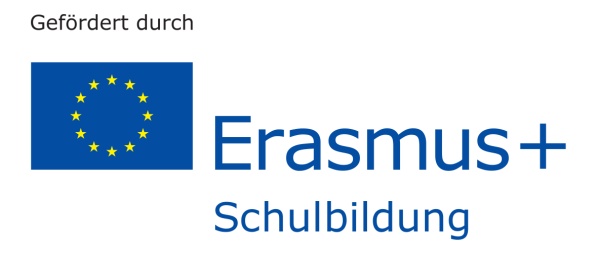 Questionnaire to assess the level of project outcome [Version: 20200213 IRE GENERAL FEEDBACK prepared DE KEY.docx]
General Feedback Form 
concerning ICT+ROBOTICs+ETHICs, national Teamwork, transnational Cooperation, ERASMUS+Organiser indicates   X   day(s) and notes period, time, location and country date of activity of reported content: 
Day: ⃝Monday, ⃝Tuesday, ⃝Wednesday, XThursday,      Friday, ⃝Saturday, ⃝Sunday
Dates: [dd.mm.yyyy - dd.mm.yyyy ]: 22.08.2019 – 13.02.2020
Time:[ hh:minmin - hh:minmin]:  14:00 – 16:00
Location: HGS, Lübeck                                                          Country: XDE, ⃝GR, ⃝LT, ⃝PLOrganiser indicates   X   or fills!Title of Activity: ___________________________Robotic AG___________________________Type of activity _______________________________________________________________________
 XNational activity01, ⃝International Meeting02, ⃝Symposium03, ⃝Conference04, ⃝Seminar05, ⃝ Lecture06, XWorkshop07, ⃝Expressive dance performance08. Method ______________________________________________________________________________ XStudy(Text, Video, Audio)09, XInvent10, XConstruct11, XAssemble12, XProgramme13, XRefine Object or Program14,XInvent a Game/Competion15, XParticipate in a Game/Competition16, XMake a Photo17, XProduce a Video18,XMake a research19, XWrite20, XDraw(Picture, Cartoon, Technical Draft)21, XMake a presentation22, XDebate23,XEnact(Pantomime, Sketch, Drama)24, XCompose25, ⃝Sing26, ⃝Sports27, ⃝Cook28, ⃝Have a Meal29, ⃝Job Interview30, ⃝Vocational Experience31,
 ⃝Report32, XSurvey/Questionnaire33, ⃝Interview34, ⃝Acclamation35, XThumb up/down36. Event ______________________________________________________________________________XVisiting an Exhibition37, ⃝Visiting a Concert38, ⃝Visiting a Ballet39, ⃝Visiting a Theatre40, XVisiting a Research Center41, 
XVisiting an Activity Center42, XVisiting Representatives43. Way of communication ______________________________________________________________________________XTalk44, XPhone45, ⃝Skype46, XeTwinning47, ⃝SMS48, XWhatsApp/Threema etc.49, XE-mail50, ⃝dropbox/Clouds51,  ⃝SnailMail52, XWebsite53, ⃝Booklet[Broschüre]54, ⃝Flyer[Handzettel]/Poster[Plakat]55, ⃝Exhibition[Ausstellung]56. 
In case of irrelevant task or unability to answer, please mark X.
[Aussagen/Aufgaben/Fragen, die hier unsinnig erscheinen oder nicht beantwortet werden können, erhalten ein X.]In case of irrelevant task or unability to answer, please mark X.
[Aussagen/Aufgaben/Fragen, die hier unsinnig erscheinen oder nicht beantwortet werden können, erhalten ein X.]In case of irrelevant task or unability to answer, please mark X.
[Aussagen/Aufgaben/Fragen, die hier unsinnig erscheinen oder nicht beantwortet werden können, erhalten ein X.]In case of irrelevant task or unability to answer, please mark X.
[Aussagen/Aufgaben/Fragen, die hier unsinnig erscheinen oder nicht beantwortet werden können, erhalten ein X.]Remarks concerning the whole project IRE [Anmerkungen zum Projekt insgesamt] In case of irrelevant task or unability to answer, please mark X.
[Aussagen/Aufgaben/Fragen, die hier unsinnig erscheinen oder nicht beantwortet werden können, erhalten ein X.]In case of irrelevant task or unability to answer, please mark X.
[Aussagen/Aufgaben/Fragen, die hier unsinnig erscheinen oder nicht beantwortet werden können, erhalten ein X.]
In case of irrelevant task or unability to answer, please mark X.
[Aussagen/Aufgaben/Fragen, die hier unsinnig erscheinen oder nicht beantwortet werden können, erhalten ein X.]In case of irrelevant task or unability to answer, please mark X.
[Aussagen/Aufgaben/Fragen, die hier unsinnig erscheinen oder nicht beantwortet werden können, erhalten ein X.]countrytype of Institutionname of institution (Abbreviation)functionsexf/m
*age
year of birthlast namefirst namepersonal 
data protect codeday and 
         date of todayDESchoolHGSStudent20Thu, 13. Feb. 2020This form is to survey your experiences and opinions concerningthe effect of an activty, event, meeting, 
the choice of material and methods, 
the consequences of ICT, robotics, digitalization,the impact of the whole project from your current point of view.Dieses Formular fragt nach Erfahrungen und Meinungen zudem Effekt einer Aktivität, eines Events oder Treffens,der Wahl von Materialien und Methoden,den Konsequenzen aus IT, Robotik, Digitalisierung,dem Effekt des Projekts aus aktueller Sicht.Participants´ remarks concerning the selected activity (lecture, workshop, training ...) above: 
[Die Teilnehmer markieren bitte zu der hier untersuchten Aktivität (Vortrag, Workshop, Übung…) ihre Ansicht/Meinung/Erfahrung]               10to 0The activity was57 [Die Aktivität war…]  
totally boring [total langweilig] 0; boring [langweilig] 2; adequate [angemessen] 6; interesting [interessant] 8; inspirational [begeisternd] 10Challenge [Anforderung] of tasks [der Aufträge] or training vs relaxation [Erholungsphasen] periods was58overcharging [überfordernd/überladen] 0;     too easy [zu einfach] 3;     strong [anstrengend] 5;     easy[einfach] 7;     balanced [ausgewogen] 10The content [Inhalt] of information or skill training [Fertigkeitsstraining] seemed to be59useless [nutzlos] 0;  unimportant [unwichtig] 3;  OK [in Ordnung] 6;   necessary [notwendig] 8;   quite important [sehr wichtig] 10My level of understanding was [Inwieweit habe ich verstanden, worum es geht] 60poor [kaum] 0;    little [etwas] 3;    partly [teilweise] 5;    most of [das Meiste] 7;     clear [klar] 9;    everything [alles klar] 10Content, Ability, Skill, Training [Value, how far the sentence is true! 10 (a lot), 0 (not at all)Inhalt, Fähigkeiten, Fertigkeiten, Training [Schätze das Ausmaß der beschriebenen Handlung oder Haltung von 10 (sehr viel)  bis 0 (gar nicht) ein!]10to 0I performed a polite attitude.Ich zeigte höfliches Auftreten. 61I spoke in short sentences, when possible. Ich habe in möglichst kurzen Sätzen gesprochen. 62I spoke clearly pronounced. Ich habe klar und deutlich gesprochen. 63I tried, to mirror heard information or kept eye contact (careful active listening). Aktives Zuhören durch Widerspiegeln des Gehörten oder Blickkontakt halten. 64I supported my message by means of my body language. Ich habe mit meiner Körpersprache meine Aussage / Botschaft unterstützt. 65I offered help to my team-mates. Ich habe meinen Team-Mitgliedern Hilfe angeboten. 66I praised an achievement, before discussing an error.  Ich lobte Fortschritte, bevor ich Fehler ansprach. 67I had good cooperation or felt warm atmosphere during the task. Ich habe gut kooperiert oder sogar positive Atmosphäre gespürt. 68I knew the necessary parts very well. Ich habe die benötigten Bauteile schnell erkannt. 69I kept the material in order. Ich hielt Ordnung in den Materialkästen meines Teams. 70I worked for my own mostly. Ich arbeitete meistens allein. 71I asked partner, tutor or teacher for assistance. Ich bat um Hilfe durch Partner, Tutor/in oder Lehrkraft. 72I did not need help, but together it´s running smarter. Ich benötigte keine Hilfe, aber im Team ging es besser oder schneller oder machte mehr Freude. 73I assembled parts following an example. Ich habe Bauteile nach Beispielen zusammengesteckt. 74I assembled parts following a picture or a step by step construction guide. Ich habe Teile nach Fotos, Bildfolgen oder Text zusammengesetzt. 75I found a solution for a task. Ich habe zu einem Auftrag für ein technisches Objekt eine Lösung erfunden. 76I developed an idea for a new machine or for an improvement. Ich hatte eine Idee für eine neue Maschine oder für eine Verbesserung. 77I programmed the EV3 in LEGO-Language. Ich habe einen LEGO-Roboter mit LEGO-Sprache (Bilder) programmiert: 78e.g. LineFollow. DistanceStop. RunAround. FanRegulation. ObjectSorter… Z.B. LinienFolger. HindernisStopp. Ausweicher. VentilatorRegler. ObjektSortierer… I programmed the EV3 in OpenRoberta-Language. Ich habe einen LEGO-Roboter mit Open-Roberta- Sprache (Blöcke) programmiert: 79e.g. LineFollow. DistanceStop. RunAround. FanRegulation. ObjectSorter... Z.B. LinienFolger. HindernisStopp. Ausweicher. VentilatorRegler. ObjektSortierer…I considered relations between my construction and environment. Ich habe über die Bedeutung meiner Konstruktionen für die Umwelt nachgedacht. 80I discussed recycling of technical devices, cars or machines. Mein Team hat die Entsorgung technischer Geräte, Fahrzeuge und Maschinen diskutiert. 81I discussed advantages vs risks of automatisation and robots. Ich habe im Team über Vorteile/Nachteile von Automatisation und Robotern gesprochen. 82I talked about data-policy, workplace-change, health-risks, (global) catastrophies, war, financial market or poor vs rich. 83Ich habe über Datenschutz, Arbeitsplatzveränderung, Gesundheitsfolgen, Katastrophen, Kriegsgefahren, Finanzmärkte oder die Schere zwischen Arm und Reich gesprochen.Our team incorporated philosophical/ religious ideas into reflection. Unser Team brachte philosophische/ religiöse Gedanken in die Reflektion ein. 84Our teams exchanged results nationally and internationally. Unsere Teams haben Ergebnisse daheim oder international ausgetauscht. 85I kept in touch with partners from foreign countries. ___________ Ich habe Kontakt mit Partnern aus anderen Staaten gepflegt: _________________ 86I used E-Mail, dropbox, WhatsApp, SKYPE, Video-conference or eTwinning. Ich nutzte manche der links erwähnten Medien. 87I took photos and notes of my constructions and programs. Ich habe Fotos und Notizen zu meinen Konstruktionen oder Programmen angefertigt. 88I took videos (probably sent these to an international partner). Ich habe Videosequenzen aufgenommen (evtl.an Partner in PL oder LT gesandt). 89I sent questions to international partners. Ich habe Fragen an internationale Partner gesandt. 90I answered questions, which I received from international partners. Ich habe internationalen Partnern auf deren Fragen geantwortet. 91Please value by 10 to 0 points! [Bitte schätze auf einer Skala von 10 bis 0 Punkte!]10to 0I will use knowledge and skills concerning Communication, ICT, ROBOTICs, ETHICs in my life… 92
[Ich werde mein Wissen und meine Fertigkeiten in Fragen der Kommunikation, IT,ROBOTIK, ETHIK in meinem Leben einsetzen...]never [niemals] 0;     seldom [selten] 3;    sometimes [manchmal] 5;    often [oft] 7;    regularly [regelmäßig] 9;    always [immer] 10I will use this in everyday communication in my family. 93 [Ich werde meine Fähigkeiten im alltäglichen Umgang in der Familie nutzen.]I will use this at school, university or later for solving my job. 94 [Ich werde meine Fähigkeiten in Schule, Studium oder Beruf nutzen.]I will use this in political discussions. 95 [Ich werde meine Fähigkeiten in der politischen Meinungsbildung nutzen.]Other 96 [andere Situationen] Remarks concerning material, methods, social impact, chances and risks
[Anmerkungen zu Materialien, Methoden, gesellschaftliche Konsequenzen, Chancen und Gefahren]10to 0The 46 steps LEGO®- software construction manual support supports independent assembling of the robot vehicle. 97[Die Bauanleitung in 46 Schritten in der LEGO® Software unterstützt(e) selbstständiges, von einer Lehrkraft unabhängiges Zusammenbauen.]Touchable devices keep younger students´ motivation alive, compared to just programming and simulation. 98[Geräte/Fahrzeuge zum Anfassen halten die Motivation jüngerer Schüler/innen lebendig, im Vergleich zu lediglich Programmieren und Simulieren.]Touchable devices are dispensible: Pupils may programme/simulate in NEPO, then test program 5 minutes with a real LEGO®-Robot.99[Geräte/Fahrzeuge zum Anfassen sind nicht unbedingt erforderlich; es genügt, in NEPO zu programmieren/simulieren und dann 5 Minuten mit dem LEGO®-Robot zu testen.]Graphical program-routines of LEGO®Mindstorms EV3 compensate little reading competence (vs NEPO scratch or Python). 100[Die graphischen Programm-Blöcke von LEGO®Mindstorms EV3 gleichen geringe Lesekompetenz (auch jüngerer Schüler/innen) aus, im Vergleich zu NEPO, SCRATCH, Python.] Which system do you jugde as to be suitable at which age of students? 
[Welches System erscheint für welches Alter?]                                                                 101 Try a prediction for relation between system, language and age of students![Versuche, Vorhersagen zur Beziehung zwischen System, Sprache, und Alter der Schüler/innen zu treffen!]Integrated ethical, social, health, ecological and economic considerations as parts of studies might cause more responsibility than just some additional lectures in ethics. 102 [In die Fachinhalte integrierte Überlegungen zu Gesellschaft, Gesundheit, Ökologie, Ökonomie lassen wirksamere Erziehung zu verantwortungsbewusstem Forschen und Arbeiten erwarten als lediglich angehängte Vorlesungen in Ethik.]We cannot avoid use of Chinese Face Recognition, but we can check, how political parties announce to deal with this technology. 103
[Wir können Gesichtserkennung nach chinesischem Vorbild nicht verhindern, aber ein waches Auge auf die Äußerungen unserer politischen Parteien damit haben.]Automatic Stock-Trade is a necessary advantage for worldwide trade. 104 [Automatisierter Börsenhandel ist notwendig/gut für den Welthandel.]Automatic Stock-Trade increases danger of stock-market-crashes. 105 [Automatisierter Börsenhandel erhöht die Gefahr eines Börsenzusammenbruchs.]Automatic Stock-Trade increases the difference between poor and rich. 106 [Automatisierter Börsenhandel verstärkt die Schere Arm zu Reich.]Worldwide, just a small rate of tax on every stock- or currency trade would avoid the growth of difference between poor and rich and help to save stock-market-crashes. 107 [Eine weltweite Abgabe auf jegliches Börsengeschäft könnte Armut und die Gefahr von Börsenchrashes verringern.] It´s normal to go forward with technology; no exchange of people by robots expected, except dangerous, boring or hard work... 108[Technologischer Fortschritt ist normal; Arbeitsplatzverluste beschränken sich auf gefährliche, eintönige oder harte Arbeit.]Driverless traffic system is out of control because it´s not ready developed. 109 [Autonome Verkehrssysteme sind noch nicht zuverlässig.]Responsibility in case of accident is not clear. 110 [Die Haftungsfrage im Falle eins Unfalles mit einem automomen Fahrzeug ist unklar?]Driverless traffic system bears danger of hacks. 111 [Autonome Verkehrssysteme tragen die Gefahr, gehackt zu werden.]Driverless trains / cars or crewless ships / planes might be highjacked simply. 112 [Autonome Verkehrssysteme können Piraten zum Opfer fallen.] There is more trust in driverless transport-systems on rails than on streets. 113[Autonome Schienenfahrzeuge sind verlässlicher als Busse oder PKW.]Autonomous bus will developed to a valid stage soon. 114 [Autonome Busse werden bald hinreichend zuverlässig funktionieren.]Advantage in safer transport by driverless car systems, because DCSs are not drunk or stoned or ill. 115[Autonome Verkehrssysteme sind sicherer als solche mit Fahrer/in, weil autonome Systeme nicht betrunken sind, nicht unter Drogen stehen und nicht krank sind.]DCS minimize exhaust gas pollution because of less cars on streets. 116 [Autonome öffentliche Verkehrssysteme veringern Schadstoffbelastung.]DCS public traffic from village to town can be easier or individual. 117 [Autonome öffentl. Verkehrssysteme verbessern ländliche Verkehrsanbindung.]DCS public traffic is available for high aged people. 118 [Autonome öffentliche Verkehrssysteme können auch von betagten Menschen genutzt werden.]Drones as weapons instead soldiers are scary. 119 [Der Gedanke an den Einsatz von Drohnen statt Soldaten ist beängstigend.]Drones can save lifes of attacking soldiers. 120 [Der Einsatz einer Drohne bewahrt das Leben des Soldaten, den sie ersetzt hat.]Lack of consciousness of responsibility at the attacking person, because the victim is far away. 121
[Der Einsatz von Drohnen statt Soldaten lässt befürchten, dass beim Angreifer weniger Verantwortungsgefühl wirkt, weil das Opfer weit entfernt ist.]Weapons attract violence and war like motorways attract cars…122 [Waffen ziehen Gewalt und Krieg an wie Autobahnen den Verkehr .]There are different types of drones; for reconnaissance is OK. 123 [Wir unterscheiden unterschiedliche Typen von Drohnen; Aufklärungsdrohnen sind OK.]Participation in the project caused positive side-effects of my personal development:
[Meine Teilnahme an dem Projekt hat folgende positive Auswirkungen auf meine persönliche Entwicklung.]                                                                              10to 0I know a lot more in ICT, ROBOTICs, AI etc. than before the project. 124 [Ich habe viel über Informatik, Robotik, KI gelernt.]                                                                                                                                   I feel more self-confident than before the project started. 125 [Das Projekt hat mein Selbstvertrauen gesteigert.]                                                                                                                                         I feel less fear, when asking something than before the project started. 126 [Ich habe jetzt weniger Angst, etwas zu fragen.]                                                                                                                                         I feel myself more open-minded in international contacts, since I participated in the project. 127.
        [Ich bin durch die Teilnahme an dem Projekt in (internationalen) Kontakten offener geworden.]                                                                                                                                         I feel increasing my creative power, when working together with my team ERASMUS+. 128
        [Ich spüre meine wachsende kreative Stärke, wenn ich mit meinem Team ERASMUS+ zusammen arbeite.]                                                                                                                                Other 129 [weitere Anmerkungen] Participation in the project caused negative side-effects of my personal development:
[Meine Teilnahme an dem Projekt hat folgende negativen Nebeneffekte auf meine persönliche Entwicklung verursacht.]                                                                                                                                         10to 0I learned that I am stupid, and now I feel less self-confident than before the project. 130
[Mir ist durch das Projekt bewusst geworden, wie dumm/ungebildet/naiv ich bin, und ich fühle weniger Selbstvertrauen als vorher.]                                                                                                                                                                                                                                                                                Other persons made bad jokes on me, and now I feel fear to ask something during meetings. 131
[Andere Personen machen ihre dummen Witze auf meine Kosten; und nun habe ich in Zusammenkünften Angst, Fragen zu stellen.]                                                                                                                                         The project took away time for solving my genuine school-tasks, my friends or my free time. 132
[Das Projekt hat mir meine Zeit für meine eigentlichen schulischen Aufgaben gestohlen, mich meinen Freunden entzogen und mir meine Freizeit geraubt.]                                                                                                                                 other…or neither? [andere oder weitere Anmerkungen? 133Participation in the project caused some personal impact: 
[Meine Teilnahme an dem Projekt hat folgende Wirkungen erzielt:]                                                                                                                                      10to 0Content or skills of education, I got by participation in this project are: 134
[Inhalte oder Fertigkeiten, die ich durch die Teilnahme im Projekt erworben habe, sind…]                  
additional [lediglich zusätzlich, zu dem, was vollkommen genügt.]                                          [notwendiges Rüstzeug für erfolgreiches Leben] necessaryThe project has improved my communicational, technical, mathematical, political or ____________ skills. 135
[Das Projekt hat meine kommunikativen, technischen, mathematischen, politischenKompetenzen/Fertigkeiten gesteigert….]almost not [eigentlich überhaupt nicht]                                                                                                     [erheblich / enorm] enormouslyThe project has improved my ability for international understanding. 136
[Das Projekt hat meine kommunikativen Kompetenzen/Fertigkeiten im Bereich internationaler Verständigung gesteigert….]marginally [geringfügig]                                                                                                                 [wesentlich/erheblich] substanciallyThe project has improved my future European employability. 137[Das Projekt hat meine künftige Beschäftigungsfähigkeit in Europa gesteigert….]not really [nicht wirklich…]                                                                                                                             [wesentlich/erheblich] wideOther…or neither? [andere oder weitere Anmerkungen? 138General aspects
[Grundsätzliche Aspekte]10to 0The projects relevance for the EU is: 139 [Die Bedeutung des Projekts für Europa ist….]negligible [zu vernachlässigen/geringfügig]                                                                                                  [hoch einzuschätzen/erheblich] highParticipation in the project takes resources of time; this was: 140 [Die Teilnahme im Projekts verlangt Zeit; das war….]wasted time  [Zeitverschwendung]                                                                                           [sinnvoll investierte Zeit] well spent time                                                                      Cost-benefit analysis: The EU spends a lot of money for such a project; this is: 141[Kosten-Nutzen-Analyse: Die EU bezahlt viel Geld für solch ein Projekt; das ist…]waste of EU-ressources [Verschwendung von EU-Geld]                                     [sinnvolle Verwendung von EU-Geld] a rational investmentOther…or neither? [andere oder weitere Anmerkungen?  142